<Naslov predavanja>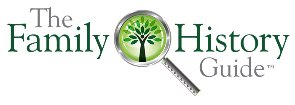 Naziv: Upute: PoPotrebi ispunite naslov predavanja i prazna područja u radnom listu.U Uvodu za razred unesite stavke ili misli da biste započeli predavanje.Za "Članak / Video / Web mjesto" navedite naslov resursa koji želite koristiti. U područje Notes unesite ključne pojmove koje želite pokriti i što naglasiti.U posljednji stupac upišite približni broj minuta koje ćete potrošiti na svaku stavku.U Sažetak predavanja unesite stavke s kojima želite završiti.U nastavku, unesite stavke koje učenici mogu nastaviti nakon predavanja (ciljevi, izbori, vježbe itd.).U razredu možete kliknuti i prikazati te stavke s web mjesta, ali nemojte reproducirati sadržaj s njih u materijalima ili dijapozitivima bez dopuštenja autorskih prava vlasnika sadržaja.Po potrebi možete ukloniti ili duplicirati retke u radnom listu ili ukloniti ove upute.Kopiju gotovog radnog lista možete spremiti bez Bilješki kao priručnik za učenike.Uvod u nastavu: Projekt / Cilj:       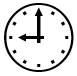 Projekt / Cilj:       Projekt / Cilj:       Projekt / Cilj:       Projekt / Cilj:       IzborKorakČlanak / Video /o mjestuBilješkeProjekt / Cilj:      Projekt / Cilj:      Projekt / Cilj:      Projekt / Cilj:      Projekt / Cilj:      IzborKorakČlanak / Video /o mjestuBilješkeProjekt / cilj:      Trezor (izborno)Projekt / cilj:      Trezor (izborno)Projekt / cilj:      Trezor (izborno)Projekt / cilj:      Trezor (izborno)Projekt / cilj:      Trezor (izborno)Sažetak: predavanjaNastavak: 